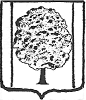 ПОСТАНОВЛЕНИЕ  ПРОЕКТАДМИНИСТРАЦИЯ ПАРКОВСКОГО СЕЛЬСКОГО ПОСЕЛЕНИЯ  ТИХОРЕЦКОГО  РАЙОНАот ________________                                                                                  № ___посёлок ПарковыйО внесении изменения в постановление администрации Парковского сельского поселения Тихорецкого района от 1 ноября 2013 года №227 «О создании муниципального дорожного фонда  Парковского сельского поселения Тихорецкого района и утверждении порядка формирования и использования бюджетных ассигнований муниципального дорожного фонда Парковского сельского поселения Тихорецкого района»	В целях уточнения порядка формирования и использования бюджетных ассигнований дорожного фонда Парковского сельского поселения Тихорецкого района, П О С Т А Н О В Л Я Ю:	1. Внести в приложение к постановлению  администрации Парковского сельского поселения Тихорецкого района   от 1 ноября 2013 года №227                        «О создании муниципального дорожного фонда  Парковского сельского поселения Тихорецкого района и утверждении порядка формирования и использования бюджетных ассигнований муниципального дорожного фонда Парковского сельского поселения Тихорецкого района» изменение:	- пункт 2 дополнить абзацем следующего содержания:         «остатков денежных средств на счетах получателя бюджетных средств.».	2.Общему отделу администрации Парковского сельского поселения Тихорецкого района (Лукьянова) обеспечить размещение настоящего постановления на официальном сайте администрации Парковского сельского поселения Тихорецкого района, в информационно-телекоммуникационной сети «Интернет» и обнародование в специально установленных местах.          3.Постановление  вступает в силу со дня его обнародования.Глава Парковского сельского поселенияТихорецкого района                                                                             Н.Н.Агеев